PRESSEMITTEILUNGBreisach, 16.09.2021Tapeten gegen WinterbluesDer aktuelle Wohntrend „LET NATURE IN“ hat viele Facetten. Von ausdrucksstarken Dschungelmotiven bis hin zu Relaxmuster- und farben findet man Naturinszenierungen unterschiedlichster Art in den Interieur-Welten. Gerade wenn die Tage kürzer werden oder der Winter kein Ende findet sind Motive gefragt, die die Stimmung aufhellen. Besonders gut und eindrucksvoll gelingt das mit den Vliestapeten der Kollektion Charisma. Expressive Blütenmuster, lebhafte grafische Motive und luftige Farben - Charisma bringt pures Sommerfeeling in die Räume und vertreibt somit jeden Winterblues. Üppige Blütenkelche und filigrane Gräser machen gute Laune und bringen einen Hauch von Poesie an die Wände. Einen reizvollen Kontrast zur floralen Pracht bilden die grafischen Muster der Kollektion. Schwerelos mit zarten Ton-in-Ton Farbverläufen erzeugt das raffinierte Missoni Muster eine ganz besondere Leichtigkeit im Raum. Das erfrischende Farbspektrum der peppigen Motive spannt einen Bogen von romantischem Magnolia über dramatisches Nightblue bis hin zu plakativen Colorits in Peppermint und Sonnengelb. Diese Farbpalette gibt jedem Raum den Frische-Kick.Charisma umfasst insgesamt 33 Siebdruck-Vliestapeten und hat eine Laufzeit bis 12/2024.  Der UVP liegt zwischen 23,95 und 24,95 Euro.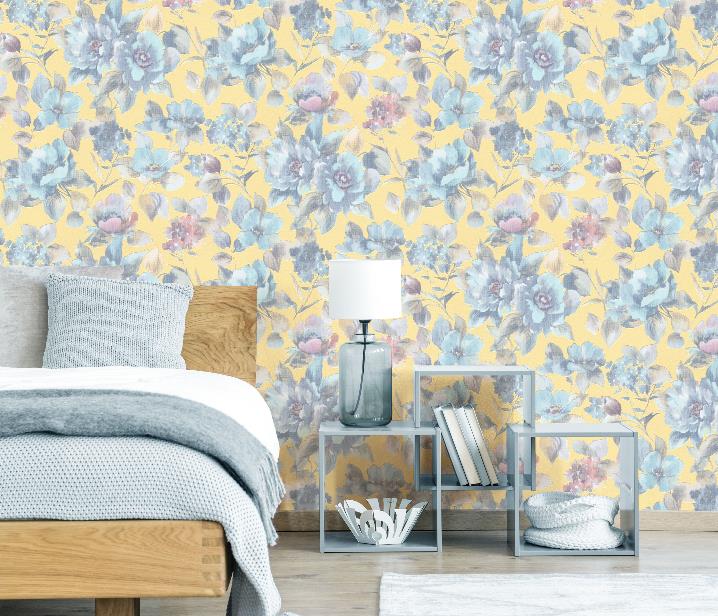 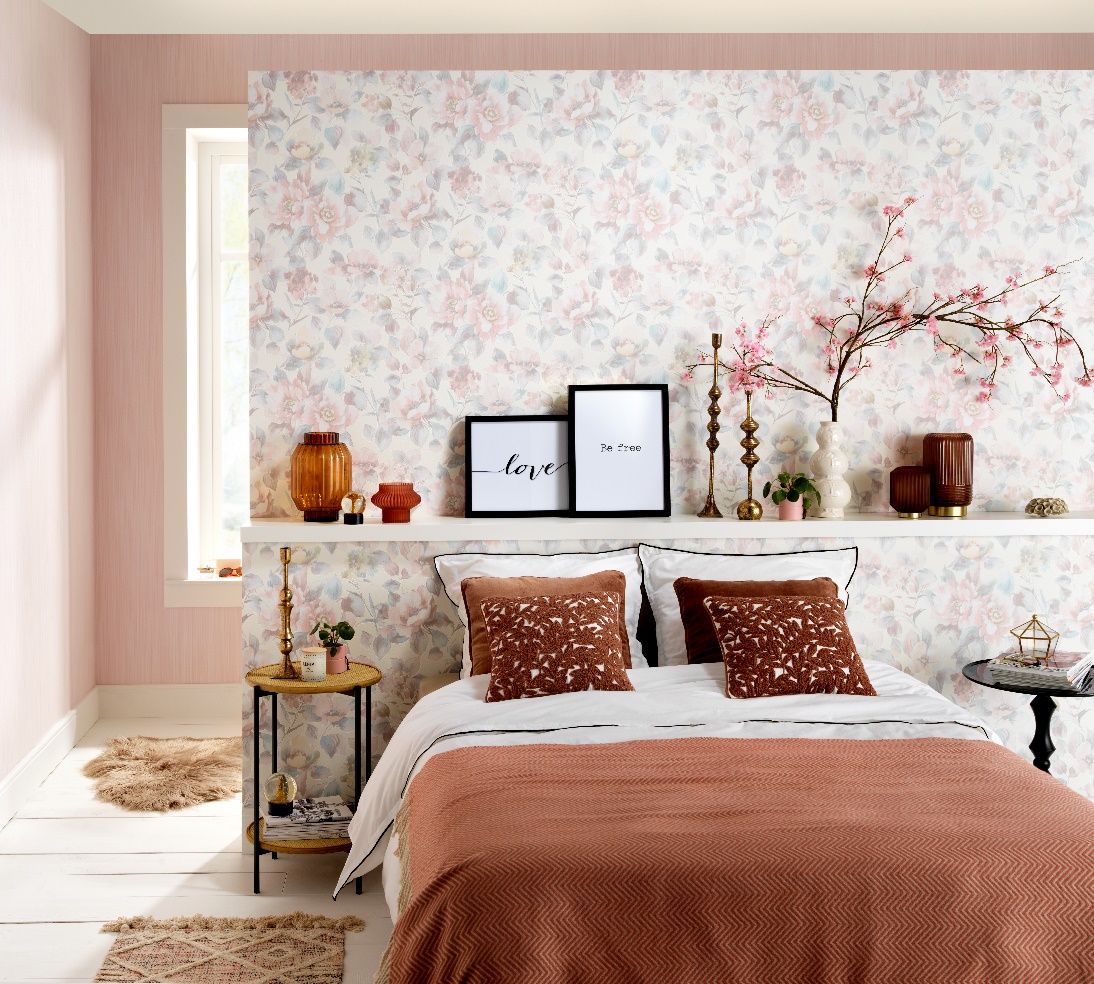 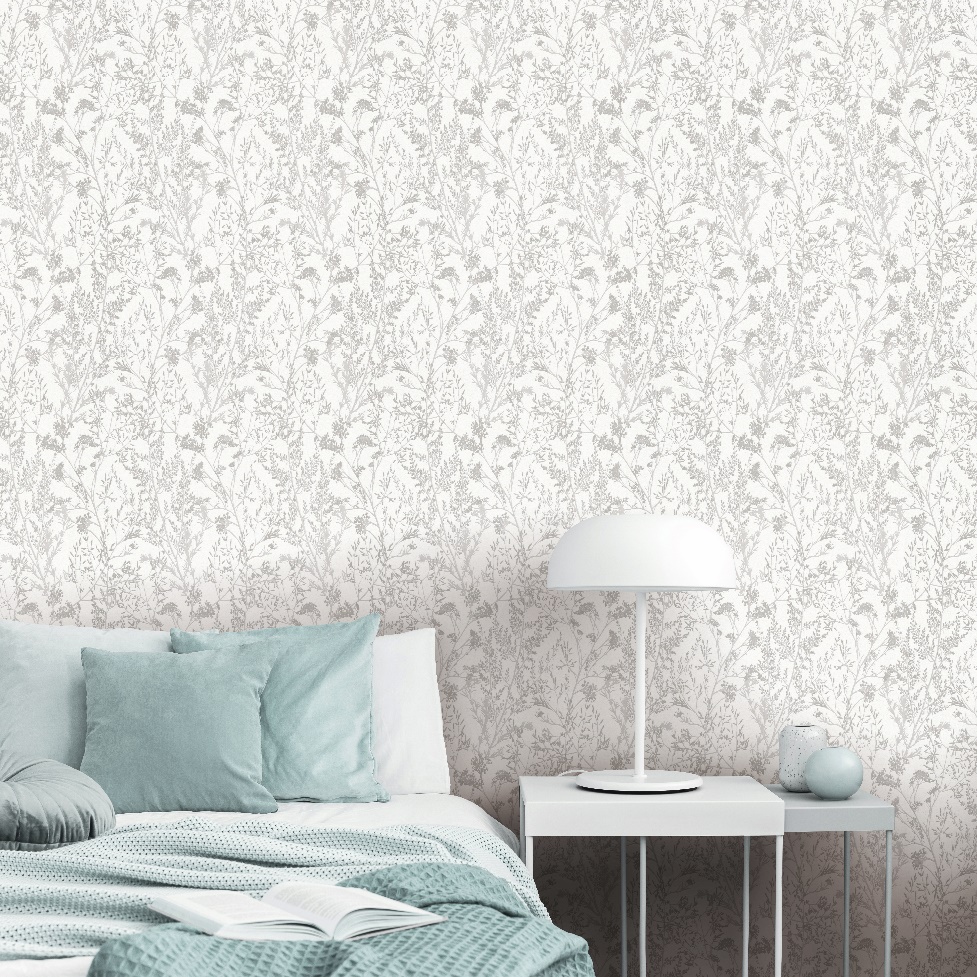 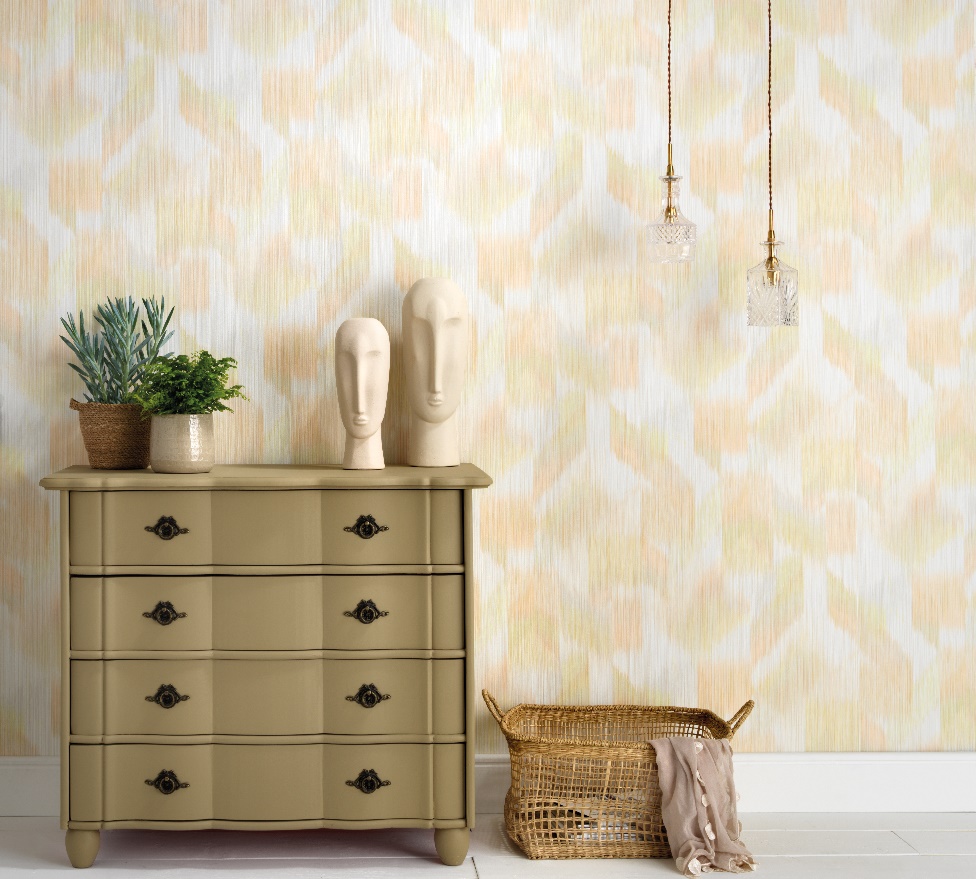 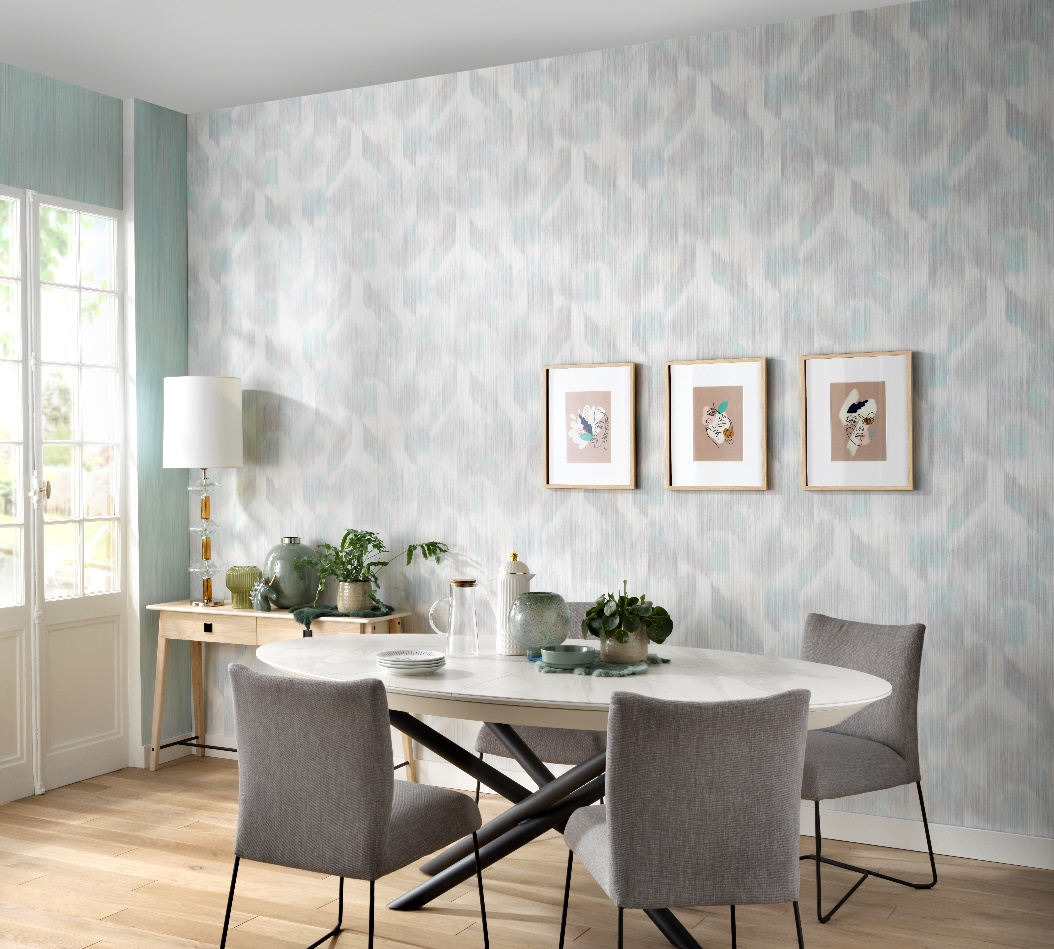 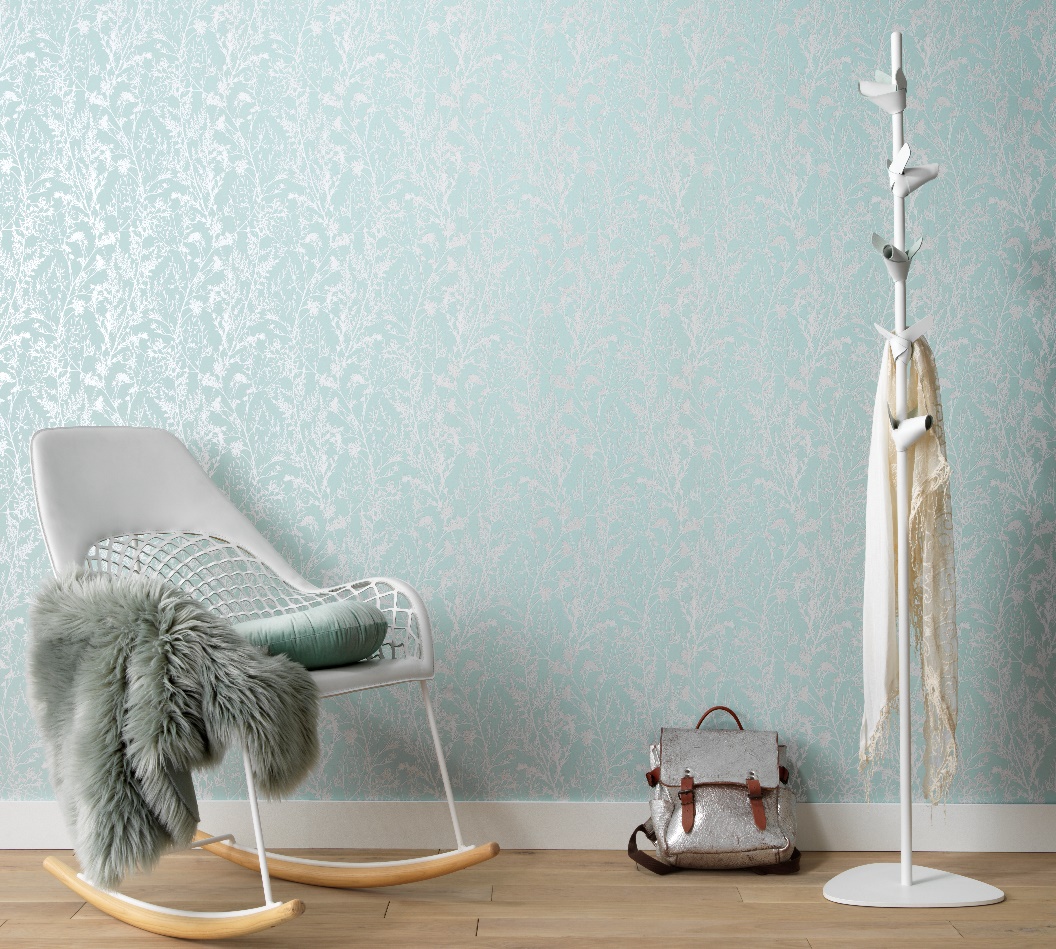 